KLASA IV B – ŚRODA 29.04.2020 R.ReligiaTemat: Miłość za miłość – uczynki co do ciała.Na początek przypomnijmy sobie uczynki miłosierne wobec duszy:https://wordwall.net/play/1679/349/869Jak już je sobie przypomnieliśmy, to spróbujmy sięgnąć najpierw do Pisma Świętego. Posłuchajcie: http://www.biblijni.pl/Mt,25,31-46Jezus przez ten fragment chce nam powiedzieć, że będziemy jako ludzie sądzeni z miłości. 
W wysłuchanym (lub odczytanym) fragmencie mamy sześć z siedmiu uczynków miłosierdzia względem ciała. Przepiszmy je sobie do zeszytu. 1. Głodnych nakarmić
2. Spragnionych napoić
3. Nagich przyodziać
4. Podróżnych w dom przyjąć
5. Więźniów pocieszać
6. Chorych nawiedzać
7. Umarłych pogrzebaćW ramach pracy domowej proszę, abyście w zeszycie narysowali jak komuś pomagacie. Proszę zrobić zdjęcie i wysłać mi na klasowego e-maila: SPklasa4ai4b@interia.plMatematykaTemat: Zapisywanie wyrażeń dwumianowych – jednostki długości.Instrukcja dla ucznia:Zapisz temat i datę lekcji w zeszycie.Przypomnij sobie jakie mamy jednostki długości i jakie są zależności między nimi.1cm = …… mm1dm = …….cm = ……..mm1m = ……..cm = ……….mm1km = ………m = ………cmZ wyrażeniami dwumianowymi już spotkaliśmy się wcześniej, są to wyrażenia typu 
42km 195m, 2m 44cm, 21cm 1mm itp.W tym temacie zajmiemy się innym zapisem takich wyrażeń – używając ułamków dziesiętnych. Będziemy rozwiązywać ćw. C str.187 w podręczniku.Pozostałe zadania podam w dniu lekcji.Komunikujemy się przez Messengera.Wychowanie fizyczneTemat: Poznajemy ćwiczenia kształtujące równowagę.Język polskiTemat:  Pisownia wyrazów z h i ch - ćwiczenia utrwalające.Instrukcja dla ucznia:1. Wykonaj ćwiczenie 1 str. 89- zeszyt ćwiczeń2. Wykonaj ćwiczenie 3 str. 90- zeszyt ćwiczeń3. Wykonaj ćwiczenie 4 str. 91- zeszyt ćwiczeń4. Wykonaj ćwiczenie 6 str. 195 podręcznik "Nauka o języku i ortografia"    Przepisujemy jeden pod drugim wyrazy od fartuch do piechota  i numerujemy je. 
    Obok dopisujemy wyrazy uzasadniając ich pisownię.5. Wykonaj ćw. 3 str. 194 - podręcznik Praca domowa:1. Przeczytaj opowiadanie - ćw. 1  str. 192 -podręcznik "Nauka o języku 
        i ortografia". Podkreśl w nim ołówkiem wyrazy z "h" i "ch"2.  Ćw. 2 str. 193- zamiast kwiatków narysujcie  tabelę lub wytnijcie i wklejcie 
     do zeszytu moją. Kolorowym długopisem zapiszcie h, ch lub podkreślcie.
     W nawiasie zapiszcie wyraz, na który się wymienia ( Podkreślcie głoskę, na
     którą się wymienia).a) b) 3) Dla chętnych: dwa wybrane ćwiczenia z zeszytu ćwiczeń lub
      podręcznika.MuzykaTemat: Karta pracy – ćwiczenia twórcze.Instrukcja dla ucznia: Drogi uczniu posłuchaj utworu Edwarda Griega pt.: „Poranek” zamieszczonym na linku, a następnie uzupełnij zadania na podanej karcie pracy. Swoją pracę wyślij mi do sprawdzenia.Link: https://www.youtube.com/watch?v=ECG26fw1i_c      Karta pracy dla klasy 4.1. Wysłuchaj utworu Edwarda Griega Poranek  i wypisz nazwy instrumentów, które można usłyszeć w tym dziele muzycznym. _________________________________________________________________________2. Jakie uczucia wzbudza w Tobie utwór Poranek? Przedstaw nastrój wysłuchanej muzyki na rysunku. 							 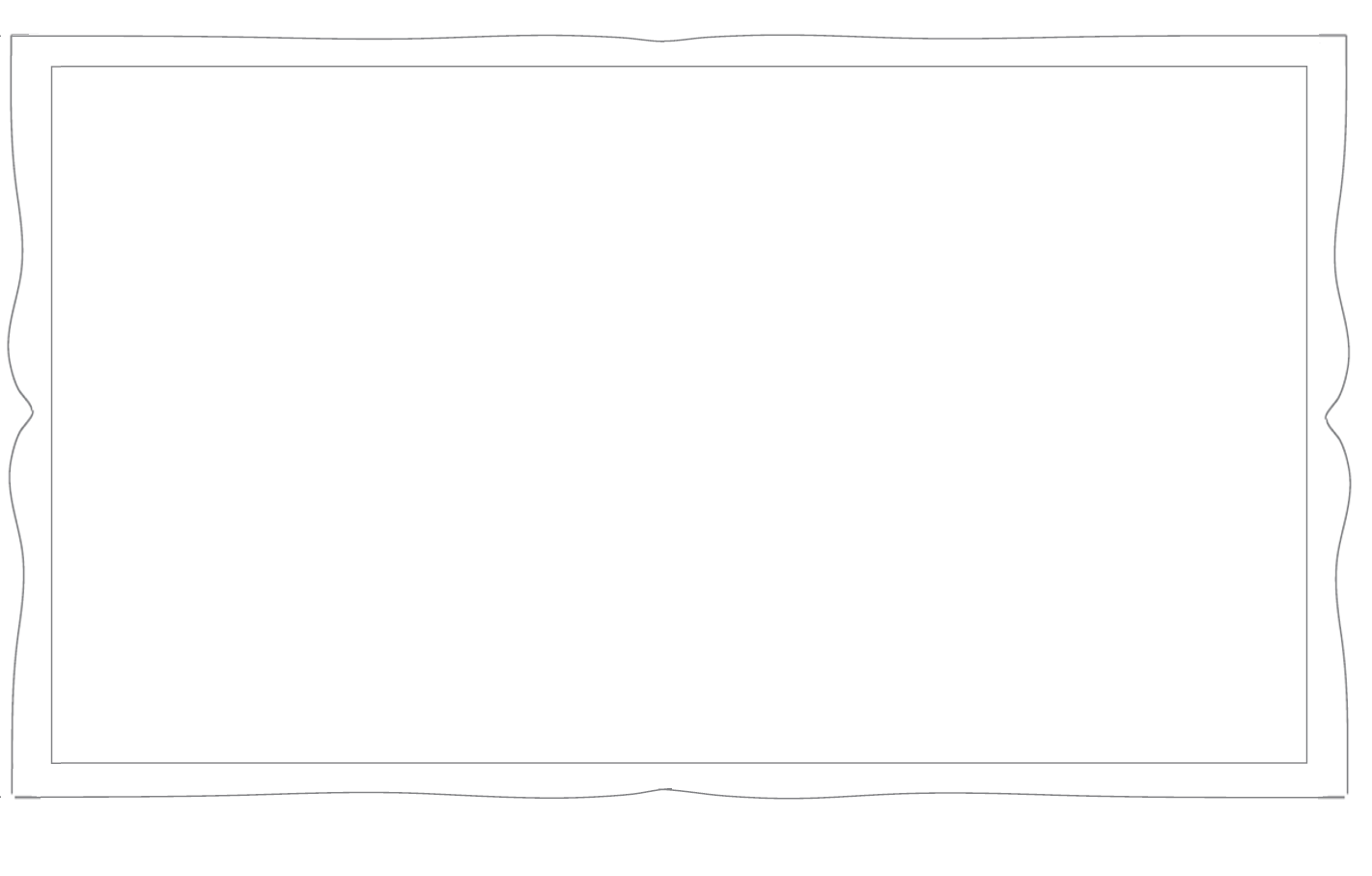 Język angielskiTemat: Food preparation. Przygotowywanie jedzenia.1. Napisać w zeszycie czasowniki z tłumaczeniem odnoszące się do przygotowywania jedzenia (ćw. 1 str.86, podręcznik), numery nagrań: 65.2. Napisać narzędzia kuchenne z tłumaczeniem (ćw.2 str. 86, podręcznik), nagranie audio – 66.3.  Zrobić ćw. 3a str. 86, podręcznik (połączyć narzędzia kuchenne od 1 do 4 z odpowiednią ich funkcją zastosowania od a do d).4. Zrobić ćw. 3 b str. 86, podręcznik (napisać zdania odnoszące się do przygotowywania jedzenia według podanego wzoru.   Będziemy wykorzystywać nagrania audio ( wymowa słówek, słuchanie, czytanie tekstów, dialogów) przygotowane przez wydawnictwo Egis do naszego podręcznika. Aby poćwiczyć słuchanie i wymowę słówek trzeba wejść na stronę wydawnictwa Egis. Na   stronie wejść w zakładki: strefa ucznia, szkoła podstawowa, Flash,  Flash klasa 4, podręcznik: nagrania audio, 65, 66 Flash Klasa 4  Module 5.Lp."h" piszemyPrzykłady z ćw. 1str. 1921. gdy wymienia się na ż (h:ż)2. gdy wymienia sie na g (h:g)3.w wyrazach, których pisownię trzeba zapamiętaćLp."ch" piszemyPrzykłady z ćw. 1str. 1921. gdy wymienia się na sz (ch:sz)2. po spółgłosce "s"3.na końcu wyrazu4.w wyrazach, których pisownię trzeba zapamiętać